PENNSYLVANIAPUBLIC UTILTY COMMISSIONHarrisburg, PA  17105-3265							Public Meeting held May 9, 2019Commissioners Present:Gladys Brown Dutrieuille, Chairman, StatementDavid W. Sweet, Vice ChairmanNorman J. KennardAndrew G. Place	John F. Coleman, JrPetition of Valley Energy, Inc. for Expansion	:		P-2018-3006500Project Surcharge and Waiver of Tariff Rule 4	:ORDER	BY THE COMMISSION:		We adopt as our action the Recommended Decision of Administrative Law Judge Dennis J. Buckley, dated April 19, 2019;  THEREFORE,	IT IS ORDERED:1.	That the rates, terms and conditions contained in the Joint Petition for Settlement at Docket No. P-2018-3006500 submitted by Valley Energy, Inc., the Office of Consumer Advocate, the Office of Small Business Advocate, and the Commission’s Bureau of Investigation and Enforcement are approved and adopted without modification;2.	That upon entry of the Commission Order approving the recommendation to adopt the Joint Petition for Settlement, Valley Energy, Inc. be permitted to file a tariff supplement to become effective on one day’s notice after entry of the Commission’s final order;		3.	That Valley Energy, Inc.’s Tariff Rule 4 is waived to the extent necessary to permit the establishment of the East Athens Expansion Project;4.	That upon acceptance and approval by the Commission of the tariff supplement filed by Valley Energy, Inc., consistent with this Order, this proceeding at Docket No. P-2018-3006500 shall be marked closed.							BY THE COMMISSION,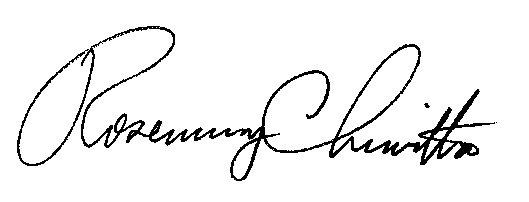 Rosemary ChiavettaSecretary(SEAL)ORDER ADOPTED:  May 9, 2019ORDER ENTERED:	May 9, 2019